LESSON 13 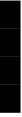 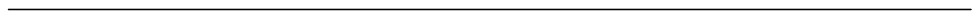 THE APPEARANCE AND DESIGN OF BUSINESS MESSAGES Outline: Composing the Messages 
Revising your Message Editing & Proofreading your Messages The Appearance and Design of Business Messages o   Stationery o   Standard Parts of the Letter o   Optional Parts of the Letter Composing the Messages You have gone through the planning steps. You are ready to compose. Composing is the process 
of drafting your message. Your first draft is a bit difficult to write but at least you have brought 
the most important information on paper. If you have time, look for the opportunities to improve 
your ideas. When you feel confident that you can achieve your purpose, begin to write. While composing the message, no two people do it the same way. Some people follow the outline 
and move from one point to another. Others go in a more circular style, putting their ideas down 
in a less fixed organization. The best equipment available nowadays is a computer which allows 
you to make changes. Style is the way you use words to achieve a certain overall impression. The right choice depends on the nature of your message and your relationship with the reader. Revising your Message If possible, let your writing “cool off” for a while before you begin to evaluate and revise. In this 
process you add necessary information and remove unnecessary one. You also look at the 
organizational approach and check all seven Cs in it. Besides, ask the following questions to 
yourself: 1. Does your message accomplish its purpose? 2. Have you chosen the most effective organizational plan? 3. Are your points supported by adequate material? 4. Is your language complete, concise, considerate, concrete, clear, courteous, and correct? 5. Have you used variety in your sentence structures? Editing & Proofreading your Messages Editing means; revising your message that is in a rough draft. It not only involves correct spelling, grammar, punctuation and similar errors but also means much more. Editing requires looking at a written message critically to see if revising the content will improve it. Proofreading means checking the final copy to make sure that it is free from errors. Editing your message also means checking all paragraphs for good topic sentences and sound 
structure, grammar, spelling and punctuation. Sometimes, you will proofread your document 
several times to be sure that you have not missed any errors. Even minor mistakes, such as .	57typographical  errors,  can  reduce  the  effectiveness  of  your  message  and  undermine  your 
credibility. 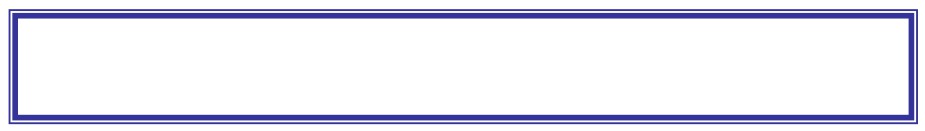 Those, writing in a second language, can take one more step in proofreading the material. Read your written material aloud. Most people who speak a second language are more competent in oral communication in their second language than in written. If you identify weaknesses in these areas and correct them, you will be making the final touches which ensure that your written communication will be as close to perfection as possible. The Appearance and Design of Business Messages The electronic revolution is changing the way we communicate, and these changes include formats and conventions of written communication. In the more traditional forms of written communication, your receiver will form an impression of you based on the overall appearance and format of the message. The medium used most often for written messages to person outside your organization is business letters. Elements of appearance that help produce favorable reactions are appropriate stationery and correct letter parts and layouts. Stationery A good company uses a paper which is most often at least 25 percent cotton content. Its quality is usually 20-pound weight. The standard size is 8½ by 11 inches. Some legal firms use 8½ by 14 inches. The colour should be white, cream, or light gray. Letterhead A letterhead is a printed paper with the name and address of a person or an organization. Modern letterheads usually occupy no more than 2 inches at the top of the page. Letterhead information should include the name, address, telephone number, etc. Sometimes nature of the business and name of department are also included. Azad 69 Garden Road, The Mall Karachi, 74000 Ph 111111 Envelope Return addresses of the senders, often printed like the letterhead or, if necessary, typewritten, should be in the upper left corner of the envelope. Address should always be typed in block form with all lines aligned. Information in the address should be listed in the following order: 1. Name & title of the receiver 2. Name of the department 3. Name of the organization 4. Name of building (if relevant) 5. Street address & flat number or post box number. 6. City, state & zip code or postal code. 7. Country (if outside the country) Standard Parts of the Letter Most business letters have the following parts: 1. Heading 2. Date 3. Inside address .	584. Salutation 5. Body 6. Complimentary close 7. Signature 8. Reference section Standard Parts of the Letter 1. Heading A heading shows where the letter comes from. If letterhead stationery is not used, the address, not your name, is typed above the date 2 inches from the top. 2. Date Usually the date is typewritten two to six lines below the last line of the letterhead. Date sequence 
preferred in America is month, day, year - March 6, 1998 - with the month spelled out. Others 
prefer day, month, and year -6 March, 1998. Date in figures - 3/5/98- should be avoided as it can 
create confusion. 3. Inside Address The inside address should begin with the addressee’s name preceded by a courtesy and/or 
professional title. It is written two spaces below the date on the left hand margin. The order of 
items is (1) Courtesy title (2) Name (3) Executive or professional title, if any. All parts are typed single-spaced. For example: Mr. Ahmed Hassan, Principal, Government College, Lahore 4. Salutation Salutation is typed two spaces below the inside address and two spaces above the body of the letter. It is an expression of courtesy to put your reader in a friendly frame of mind. Some salutations are as follows: .	59A comma or colon should be used after the salutation. Gentlemen should be used in writing to a company, organization or any group of men and women. “Mesdames’ ‘or’ Ladies’ should be used when writing to an organization made up entirely of women. 5. Body Most letters are typed single-spaced, with two spaces between paragraphs, before and after the salutation and before the complimentary close. A short letter could be double-spaced with additional blank line spaces before and after the date and within the signature area. When second page is used, addressee’s name, page number and date are written at the top. 6. Complimentary Close Body If the letter begins with a formal salutation (Sir, Dear Sir) it will close with “Yours faithfully”. If it begins with a personal name Dear Mr. Khan, it will close with “Yours sincerely”, “Your truly” or “cordially”. Informal closes as warm regards, best regards/wishes are also used. A comma is used after complimentary close. It is related to the salutation so the same degree of formality should be used in it. For example: It is written two spaces below the last line of the body. In full block format, it is written on the left hand side of the page. 7. Signature Always type your name after the hand written signature and the position in the firm. It is better to 
give courteous title (Mr., Miss, etc.) to avoid confusion. A letter should always be signed in INK. Very truly yours, Ahmed Hassan (Mr.) Ahmed Hassan 
General Manager Four spaces should be given between the complimentary close and name. 8. Reference Section The reference section may include information about the message composer, the typist and sometimes word processing data. Only initials are used. They are typed two spaces below the name and positions of the person signing the letter. AS / mb It means Ahmed Shibly composed the message and Mahmood Bilal typed the letter. .	60Optional Parts of the Letter When appropriate, any of these optional parts can be included: 1.  Attention line 2. Subject Line 3.  Enclosure(s) 4. Copy Notation 5.  File or account number and mailing notation 6.  Postscript 1.  Attention Line To send a letter direct to a person or department, attention line is used especially when we don’t know a particular person or know only the person’s surname. Attention line is written between the inside address and salutation two spaces below and above respectively. 2. Subject Line It helps the reader to know at a glance what the letter is about. The subject line may include or omit the word subject. It is placed below the salutations. It may be started from left hand margin or indented. The typing may be capitals or lowercase and underlined or all capitals. For example; Subject: Monthly Report 3.  Enclosure(s) An enclosure or attachment notation is included to remind the reader to check for additional 
pages of information. The enclosure is typed single or double space below the reference initials. 4. Copy Notation When persons other than the addressee will receive a copy of the message, it is noted by writing ‘C’, ‘PC’, ‘Copy’  or ‘CC’ followed by the names of these persons just below the reference initials or the enclosure notation. 5.  File or Account Number and Mailing Notation File or account number and Mailing Notation to aid in filing that file, loan, or account number are typed above the body of the letter. 6.  Postscript Sometimes an extra message is added at the end of a letter. It may be something important or 
some personal comment. Write ‘PS’ or 'Ps’ and leave two spaces before the first word of the 
postscript. The following are accepted postscript styles: 
	m / s Enclosure Ps. Mail the card today! (The topic ‘The Appearance and Design of Business Messages’ is continued in Lesson: 17) .	For MenFor WomenMost Formal:Sir,Madam,Formal:My Dear Sir,My Dear Madam,Less Formal:Dear Sir,Dear Madam,My Dear Mr. Khan,My Dear Mrs. Khan,Friendly:My Dear Haleem,My Dear Mah Noor,Dear Naeem,Dear Sara,SalutationComplimentary CloseDear Sir,Yours sincerely,Dear Madam,Yours sincerely,Sir,Yours respectfully,